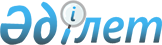 О размещении государственного заказа на обеспечение студентов, магистрантов и докторантов местами в общежитиях на 2021 годПриказ Министра образования и науки Республики Казахстан от 28 декабря 2020 года № 543. Зарегистрирован в Министерстве юстиции Республики Казахстан 30 декабря 2020 года № 21996
      В соответствии с подпунктом 2-3) части первой статьи 5 Закона Республики Казахстан от 27 июля 2007 года "Об образовании" ПРИКАЗЫВАЮ: 
      1. Разместить государственный заказ на обеспечение студентов, магистрантов и докторантов местами в общежитиях на 2021 год согласно приложению к настоящему приказу.
      2. Департаменту бюджетного планирования Министерства образования и науки Республики Казахстан в установленном законодательством Республики Казахстан порядке обеспечить:
      1) государственную регистрацию настоящего приказа в Министерстве юстиции Республики Казахстан;
      2) размещение настоящего приказа на интернет-ресурсе Министерства образования и науки Республики Казахстан;
      3) в течение десяти рабочих дней после государственной регистрации настоящего приказа в Министерстве юстиции Республики Казахстан представление в Юридический департамент Министерства образования и науки Республики Казахстан сведений об исполнении мероприятий, предусмотренных подпунктами 1) и 2) настоящего пункта.
      3. Контроль за исполнением настоящего приказа возложить на курирующего вице-министра образования и науки Республики Казахстан.
      4. Настоящий приказ вводится в действие по истечении десяти календарных дней после дня его первого официального опубликования. Государственный заказ на обеспечение студентов, магистрантов и докторантов местами в общежитиях на 2021 год
					© 2012. РГП на ПХВ «Институт законодательства и правовой информации Республики Казахстан» Министерства юстиции Республики Казахстан
				
      Министр образования и науки 
Республики Казахстан 

А. Аймагамбетов
Приложение к приказу 
Министра образования
и науки Республики Казахстан
от 28 декабря 2020 года № 543
№
Наименование поставщика
Количество новых мест в общежитиях
1
Акционерное общество "Университет КАЗГЮУ имени М.С. Нарикбаева"
370
2
Некоммерческое акционерное общество "Казахский национальный исследовательский технический университет имени К.И. Сатпаева"
260
3
Товарищество с ограниченной ответственностью "Казахстанский инженерно-технологический Университет"
188
4
Акционерное общество "Южно-Казахстанская медицинская академия"
250
5
Индивидуальный предприниматель "Кайпова Гульслу Сайдуллаевна"
350
6
Индивидуальный предприниматель "Гусейнов Шамсадин Аллахверди оглы"
180
7
Индивидуальный предприниматель "Рыспаева Г.А."
100
8
Индивидуальный предприниматель "БАГИРОВА АРАБИ-ЗАНГИ ЭЛЬДАРОВНА"
144
9
Некоммерческое акционерное общество "Каспийский университет технологий и инжиниринга имени Ш. Есенова"
170
10
Учреждение "Таразский инновационно-гуманитарный университет"
500
11
Индивидуальный предприниматель "СЕМЕНОВ В.П."
340
12
Товарищество с ограниченной ответственностью "Казахстанско-Американский Свободный Университет"
106
13
Товарищество с ограниченной ответственностью "ДиЛМАШ"
330
14
Индивидуальный предприниматель "СҮЙЕНІШ САҒИ ҚОМШАБАЙҰЛЫ"
414
15
Товарищество с ограниченной ответственностью "Высший колледж "Кайнар"
105
16
Некоммерческое акционерное общество "Карагандинский университет имени академика Е.А. Букетова"
132
17
Индивидуальный предприниматель "Бекенов Д.Б."
241
18
Товарищество с ограниченной ответственностью "Кызылординский Университет "Болашак"
372
19
Товарищество с ограниченной ответственностью "TECAS-KZ" 
587
20
Индивидуальный предприниматель "ХАЙРЕКЕШОВА АНАР СЕРИКОВНА"
144
21
Индивидуальный предприниматель "КАРИМБАЕВ БЕРИККАЛИ САВАНБАЕВИЧ"
100
22
Акционерное общество "Казахский университет технологии и бизнеса"
680
23
Товарищество с ограниченной ответственностью "DV PROJECT" (ДВ Проект)
290
24
Индивидуальный предприниматель "Бастау"
100
25
Индивидуальный предприниматель "АМИРОВА М.К."
160
26
Индивидуальный предприниматель "КУЛМУРЗАЕВ ОРАЗГАЛИ"
75
27
Некоммерческое акционерное общество "Восточно-Казахстанский технический университет имени Д. Серикбаева"
352
28
Товарищество с ограниченной ответственностью "Евразийский технологический университет" 
360
29
Индивидуальный предприниматель "Бексултанова К.Н."
300
30
Учреждение "Евразийская юридическая академия имени Д.А. Кунаева" 
100
31
Некоммерческое акционерное общество "Таразский региональный университет имени М.Х. Дулати"
500
32
Некоммерческое акционерное общество "Павлодарский педагогический университет"
550
33
Учреждение "Кокшетауский университет имени Абая Мырзахметова"
590
34
Учреждение образования "Каспийский общественный Университет"
157
35
Некоммерческое акционерное общество "Торайгыров университет"
600
36
Учреждение "Университет дружбы народов имени академика А. Куатбекова"
238
37
Товарищество с ограниченной ответственностью "Ekhlas"
50
38
Индивидуальный предприниматель "Бастау"
150
39
Индивидуальный предприниматель "Апеис А.Е."
120
40
Товарищество с ограниченной ответственностью "Рабат Палас"
700
41
Индивидуальный предприниматель "Музамелова"
100
42
Коммунальное государственное казенное предприятие "Карагандинский гуманитарный колледж" управления образования Карагандинской области
100
43
Товарищество с ограниченной ответственностью "ЖилСтройСервис-98"
126
44
Некоммерческое акционерное общество "Костанайский региональный университет имени А. Байтурсынова"
168
45
Акционерное общество "Кентауский трансформаторный завод"
500
46
Акционерное общество "Международный университет информационных технологий"
800
47
Некоммерческое акционерное общество "Медицинский университет Караганды"
400
48
Акционерное общество "Алматинский технологический университет"
530
49
Товарищество с ограниченной ответственностью "Республиканский высший медицинский колледж"
200
50
Товарищество с ограниченной ответственностью "Высший Медико-Стоматологический колледж профессора Рузуддинова"
265
51
Индивидуальный предприниматель "ШАРТАЛЬ"
400
52
Товарищество с ограниченной ответственностью "СевХимАгро"
306
53
Товарищество с ограниченной ответственностью "Samet International"
300
54
Товарищество с ограниченной ответственностью "Alem Trust Construction"
1500
55
Индивидуальный предприниматель "ОСПАНОВА Р"
112
56
Товарищество с ограниченной ответственностью "АЗИЯ СЕРВИС LTD"
200
57
Товарищество с ограниченной ответственностью "Академия современного образования имени Абдулла"
1000
58
Товарищество с ограниченной ответственностью "Болашақ - Т"
150
59
Товарищество с ограниченной ответственностью "LV и Ко"
420
60
Некоммерческое акционерное общество "Казахский национальный университет имени Аль-Фараби"
1250
61
Товарищество с ограниченной ответственностью "ASAN-GROUP"
500
62
Индивидуальный предприниматель "ДК МЕДЕТБАЕВА ЖАНАР МҰХИТҚЫЗЫ"
75
63
Товарищество с ограниченной ответственностью "Жеті Мұра"
200
Всего
Всего
21 057